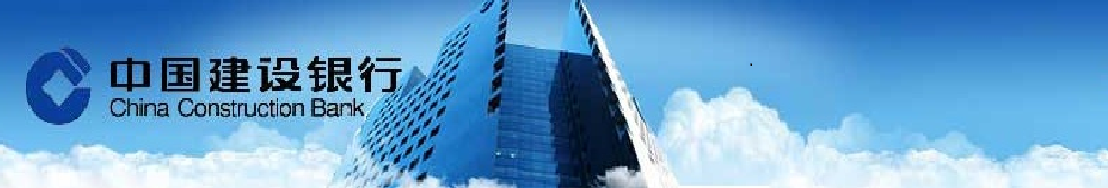 美國10月貿易逆差創逾一年半最大增幅，因大豆等商品出口下降，美國商務部周二稱，10月貿易逆差擴闊17.8%，至426億美元，為2015年3月以來最大增幅，因大豆等商品的出口下降，表明貿易將拖累第四季經濟成長。美國總統當選人特朗普周二與日本軟銀社長孫正義會面時稱，軟銀計劃在美國投資500億美元，創造5萬個新工作崗位。根據華爾街日報，投資資金將來自一規模為1千億美元的投資基金，孫正義正與沙特主權財富基金以及其他潛在夥伴共同設立該基金。他對記者表示，他的公司將在美國投資初創企業，從而創造就業機會。外匯市場    台幣兌美元週二小幅收升，結束先前連五日跌勢。交易員表示，亞幣回神帶動台幣走揚，出口商今日拋匯頗凶，但交易量縮；外資雖持續買匯，不過短期內32大關可能不易跌破。匯銀人士稱，昨日歐洲股市大幅反彈，今日新興亞幣多隨股市走強。臺灣匯市方面，原本前日美元價量俱揚，但昨日甚至並未嘗試站上32大關，因此預估，32關卡雖近在眼前，但可能還要一些時日整理才能打破。今日台幣兌美元區間暫看31.850-32.000。貨幣市場    台灣銀行間短率周二穩中偏升。美國晶片商美光MU.O收購華亞科技的800億台幣聯貸案交割，令調度需求升溫，惟外商銀行資金略見好轉，使得利率高位僅稍稍上揚。人民幣市場方面，隔拆利率在4.00%-13.00%，一年天期cnh swap落在 2,170 -2,250。債券市場    週二美國公布10月份工廠訂單小幅優於市場預期，10月訂單成長2.7%，市場預估成長2.6，目前市場在無重要消息引導，走勢偏向震盪整理，終場10年期美債利率下滑0.5bps收2.391%；30年期上揚1.5bps收3.079%，今日市場無重要數據公佈，利率走勢預估維持偏空震盪。期貨市場週二離岸人民幣回貶，終止連續6個交易日走升。亞洲盤受美元走升影響一路回貶，午盤一路貶至6.8845，歐洲盤進來匯率呈現區間震盪。離岸人民幣換匯點，由近期高點回落，一個月降至330(-100)，一年降至2180(-125)，離岸人民幣流動性持續處於高位。期貨週二成交2595口，成交約當金額0.906億美金，留倉口數3698口，約當留倉金額1.242億美金。Economic Data免責聲明本研究報告僅供本公司特定客戶參考。客戶進行投資決策時，應審慎考量本身之需求、投資風險及風險承壓度，並就投資結果自行負責，本公司不作任何獲利保證，亦不就投資損害負任何法律責任。本研究報告內容取材自本公司認可之來源，但不保證其完整性及精確性、該報告所載財務資料、預估及意見，係本公司於特定日期就現有資訊所作之專業判斷，嗣後變更時，本公司將不做預告或更新；本研究報告內容僅供參考，未盡完善之處，本公司恕不負責。除經本公司同意，不得將本研究報告內容複製、轉載或以其他方式提供予其他第三人。FXLastHighLowUSD/TWD31.95231.9731.89USD/CNY6.88186.88436.8631USD/CNH6.88786.8886.8583USD/JPY114.02114.19113.5EUR/USD1.07181.07851.0698AUD/USD0.74610.74830.7431Interest RateInterest RateLastChgTW O/NTW O/N0.20TAIBOR 3MTAIBOR 3M0.65811-0.00089CNT TAIBOR 3MCNT TAIBOR 3M5.7733-0.0624CNT TAIBOR 1YCNT TAIBOR 1Y4.82670.0231TW IRS 3YTW IRS 3Y0.8662-0.0088TW IRS 5YTW IRS 5Y1.08-0.0025TW 5Y BONDTW 5Y BOND0.8251-0.0549TW 10Y BONDTW 10Y BOND1.088-0.002SHIBOR O/NSHIBOR O/N2.299-0.009SHIBOR 1MSHIBOR 1M2.97560.0299SHIBOR 3MSHIBOR 3M3.10390.015CN 7Y BONDCN 7Y BOND3.1270.063CN 10Y BONDCN 10Y BOND3.1080.042USD LIBOR O/NUSD LIBOR O/N0.434780USD LIBOR 3MUSD LIBOR 3M0.948060.00167USD 10Y BONDUSD 10Y BOND2.3887-0.0017USD 30Y BONDUSD 30Y BOND3.07880.014CommodityCommodityLastChgBRENTBRENT53.93-0.24WTIWTI50.93-0.2GOLDGOLD1169.85-1.26StockStockLastChgDow JonesDow Jones19251.7835.54NasdaqNasdaq533324.108S&P 500S&P 5002212.237.52DAXDAX10775.3290.49SSEASSEA3355.631-5.379HISHIS22505.55169.6TAIEXTAIEX9250.7733.62Nikkei 225Nikkei 22518360.54124.21KOSPIKOSPI1989.863.35Source: BloombergSource: BloombergSource: BloombergSource: BloombergDate CountryEventPeriodSurveyActualPrior12/06TACPI(年比)Nov1.50%1.97%1.70%12/06TAWPI(年比)Nov-1.05%-0.28%-1.88%12/06US貿易收支Oct-$42.0b-$42.6b-$36.4b12/06US非農業生產力3Q F3.30%3.10%3.10%12/06US單位勞工成本3Q F0.30%0.70%0.30%12/06US工廠訂單Oct2.60%2.70%0.30%12/06US工廠訂單(運輸除外)Oct--0.80%0.60%12/06US耐久財訂單Oct F3.40%4.60%4.80%12/06US耐久財(運輸除外)Oct F0.50%0.80%1.00%12/06US資本財新訂單非國防(飛機除外)Oct F--0.20%0.40%12/07TA貿易收支Nov$3.08b--$4.38b12/07TA出口(年比)Nov9.30%--9.40%12/07TA進口(年比)Nov6.00%--19.50%12/07USMBA 貸款申請指數2-Dec-----9.40%12/07CH外匯存底Nov$3060.7b--$3120.7b